GOATACTICAL INDUSTRIES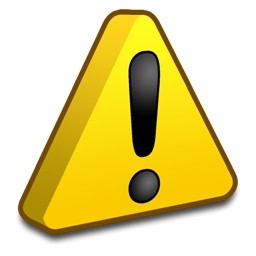 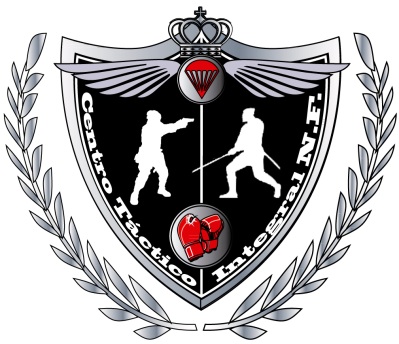                www.goatactical.comEmail: info@goatactical.comTel: 0034 669580200DATOS DE INSCRIPCION  
RELLENAR LA ZONA AMARILLA,  Y REENVIAR POR MAIL JUNTO CON EL COMPROBANTE DEL INGRESONOMBRE COMPLETO Y APELLIDOSNACIONALIDADD.N.I  O PASAPORTETELÉFONO MÓVIL CIUDAD/PAISCORREO ELECTRÓNICODIRECCION POSTAL ( PARA CURSO UNICERSITARIO)TALLA DE CAMISETA: EXPERIENCIA PROFESIONAL EN MATERIA DEL CURSO A REALIZARPUESTO ACTUAL DE TRABAJOOBSERVACIONESNOMBRE DEL CURSO FECHA DEL CURSO